Department of Sanskrit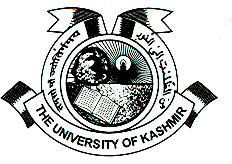 UNIVERSITY OF KASHMIRHazratbal, Srinagar -190006 KashmirDate SheetFor 3rd Semester OE/GE Courses (Batch 2022)    Venue of Examination: Deptt. of Sanskrit		Examination Timing :02.30 pm									S/dHead of the DepartmentNo.:F(Date Sheet GE/OE)SKT/KU/23Date: 25-11-2023                      Copy to the:In-Charge website, with the request to upload this date sheet on Departmental websiteFaculty Members;Notice BoardFile.S.NoDate & Day of ExaminationCourse TitleCourse Code04-12-2023(Monday)Sanskrit DramaSKT-18005-GE07-12-2023(Thursday)DharmashastraSKT-18005-OE07-12-2023(Thursday)Linguistics SKT-18006-OE